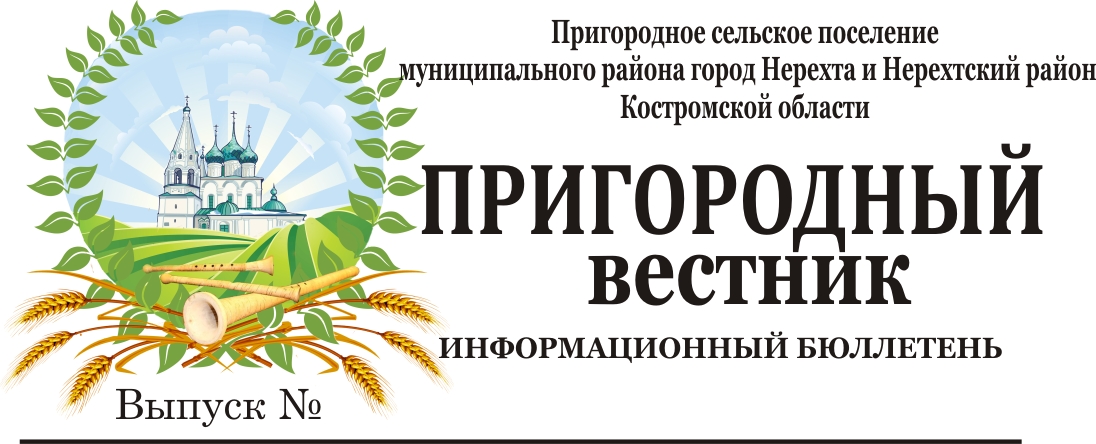 Костромская межрайонная природоохранная прокуратура разъясняетКакая ответственность предусмотрена за уничтожение или повреждение лесных насаждений?Уничтожение или повреждение лесных насаждений и иных насаждений в результате неосторожного обращения с огнем или иными источниками повышенной опасности образуют состав преступления, предусмотренный ч. 1 ст. 261 Уголовного кодекса РФ, за совершение которого могут быть назначены наказания в виде: штрафа до 400 000 рублей, обязательных работ до 480 часов, исправительных работ до 2 лет, принудительными работами до 3 лет, лишения свободы до 3 лет.Те же деяния, предусмотренные ч. 1 данной статьи, если они причинили крупный ущерб (свыше 50 000 рублей) наказываются по ч. 2 ст. 261 Уголовного кодекса РФ штрафом в размере до 500 000 рублей, обязательными работами до 480 часов, исправительными работами до 2 лет, принудительными работами до 4 лет, лишением свободы до 4 лет.Уничтожение или повреждение лесных насаждений и иных насаждений путем поджога, иным общеопасным способом либо в результате загрязнения или иного негативного воздействия квалифицируются по ч. 3 ст. 261 Уголовного кодекса РФ и наказываются штрафом до 1 000 000 рублей, лишением свободы до 8 лет со штрафом до 500 000 рублей.Помимо этого, в силу ст. 77 Федерального закона от 10.01.2002 № 7-ФЗ «Об охране окружающей среды» вред окружающей среде (то есть негативное изменение окружающей среды в результате ее загрязнения, повлекшее за собой деградацию естественных экологических систем и истощение природных ресурсов), причиненный юридическими и физическими лицами, должен быть возмещен в полном объеме в соответствии с законодательством.Так, размер возмещения вреда, причиненного лесам как экологической системе, определяется исходя из присущих лесам природных свойств (уникальности, способности к возобновлению, местоположения и других свойств), особенности возмещения вреда, включая таксы и методики определения размера возмещения такого вреда, утверждены постановлением Правительства Российской Федерации от 29.12.2018 № 1730.КОСТРОМСКАЯ ОБЛАСТЬАДМИНИСТРАЦИЯ ПРИГОРОДНОГО СЕЛЬСКОГО ПОСЕЛЕНИЯМУНИЦИПАЛЬНОГО РАЙОНА ГОРОД НЕРЕХТА И НЕРЕХТСКИЙ РАЙОНКОСТРОМСКОЙ ОБЛАСТИПОСТАНОВЛЕНИЕот 09 марта 2021 г. N 31
ОБ УТОЧНЕНИИ АДРЕСА ЗЕМЕЛЬНОГО УЧАСТКА, РАСПОЛОЖЕННОГО В С. НЕЗНАНОВО НЕРЕХТСКОГО РАЙОНА КОСТРОМСКОЙ ОБЛАСТИПо результатам инвентаризации, проведенной администрацией Пригородного сельского поселения в соответствии с постановлением Правительства Российской Федерации от 22.05.2015 г. № 492 «О составе сведений об адресах, размещаемых в государственном адресном реестре, порядке межведомственного информационного взаимодействия при ведении государственного адресного реестра», с целью актуализации сведений содержащихся в государственном адресном реестре, администрация Пригородного сельского поселения, ПОСТАНОВЛЯЕТ:1. Уточнить земельному участку, расположенному в с Незнаново, в 75 м на северо-запад от дома №1, с кадастровым номером 44:13:060801:90, площадью 1500 кв. м, разрешенное использование: для ведения личного подсобного хозяйства, вместо адреса «Костромская область, Нерехтский район, с. Незнаново», следующий адрес: «Российская Федерация, Костромская область, муниципальный район город Нерехта и Нерехтский район, Пригородное сельское поселение, с. Незнаново, земельный участок 1А».2. Настоящее постановление вступает в силу со дня его подписания.Глава администрации 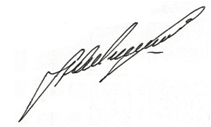 Пригородного сельского поселения                                                               А. Ю. МалковКостромская областьАдминистрацияПригородного сельского поселениямуниципального района город Нерехта иНерехтский районКостромской областиПОСТАНОВЛЕНИЕот 09 марта 2021 года № 32         По результатам инвентаризации, проведенной администрацией Пригородного сельского поселения в соответствии с постановлением Правительства Российской Федерации от 22.05.2015 г. № 492 «О составе сведений об адресах, размещаемых в государственном адресном реестре, порядке межведомственного информационного взаимодействия при ведении государственного адресного реестра», руководствуясь Федеральными законами от 06.10.2003 № 131-ФЗ «Об общих принципах организации местного самоуправления в Российской Федерации», администрация Пригородного сельского поселения, ПОСТАНОВЛЯЕТ:1.Внести в Федеральную информационную адресную систему отсутствующие данные по адресу, присвоенному до вступления в силу Постановления Правительства РФ от 19 ноября 2014 года № 1221 «Об утверждении правил присвоения, изменения и аннулирования адресов», согласно приложения.2.Настоящее постановление вступает в силу с момента подписания.Глава администрации Пригородного сельского поселения                                                             А.Ю. МалковПриложение к постановлениюот 09.03.2021 г. № 33СПИСОК ОБЪЕКТОВ ПОДЛЕЖАЩИХ ДОБАВЛЕНИЮ В БАЗУ ДАННЫХ ФИАСКостромская областьАдминистрация Пригородного сельского поселениямуниципального района город Нерехта и Нерехтский районКостромской областиПОСТАНОВЛЕНИЕ09 марта 2021 г.  № 33ОБ УТВЕРЖДЕНИИ ПАСПОРТА БЕЗОПАСНОСТИ ТЕРРИТОРИИ ПРИГОРОДНОГО СЕЛЬСКОГО ПОСЕЛЕНИЯ МУНИЦИПАЛЬНОГО РАЙОНА ГОРОД НЕРЕХТА И НЕРЕХТСКИЙ РАЙОН КОСТРОМСКОЙ ОБЛАСТИ        В целях защиты населения Пригородного сельского поселения муниципального района город Нерехта и Нерехтский район Костромской области от чрезвычайных ситуаций и повышения эффективности деятельности по предупреждению и ликвидации последствий чрезвычайных ситуаций на территории Пригородного сельского поселения, руководствуясь Уставом муниципального образования  Пригородное сельское поселение  муниципального района город Нерехта и Нерехтский район Костромской области, администрация  Пригородного  сельского поселения, ПОСТАНОВЛЯЕТ:1. Утвердить паспорт безопасности Пригородного сельского поселения муниципального района город Нерехта и Нерехтский район Костромской области согласно приложению к настоящему постановлению.2. Рекомендовать Комиссии по предупреждению и ликвидации чрезвычайных ситуаций и обеспечению пожарной безопасности Пригородного сельского поселения муниципального района город Нерехта и Нерехтский район при угрозе возникновений и при чрезвычайных ситуациях руководствоваться паспортом безопасности территории Пригородного сельского поселения.3.  Опубликовать настоящее постановление на официальном сайте поселения в сети Интернет.4.   Настоящее постановление вступает в силу с даты его опубликования.5.   Контроль за исполнением постановления возложить на заместителя главы администрацииПригородного сельского поселения.Глава администрации Пригородного сельского поселения                                                              А.Ю. МалковКОСТРОМСКАЯ ОБЛАСТЬАДМИНИСТРАЦИЯ ПРИГОРОДНОГО СЕЛЬСКОГО ПОСЕЛЕНИЯМУНИЦИПАЛЬНОГО РАЙОНА ГОРОД НЕРЕХТА И НЕРЕХТСКИЙ РАЙОНКОСТРОМСКОЙ ОБЛАСТИПОСТАНОВЛЕНИЕот 09 марта 2021 г. N  34
ОБ УТОЧНЕНИИ АДРЕСА ЗЕМЕЛЬНОГО УЧАСТКА, РАСПОЛОЖЕННОГО В Д. ГИЛЁВО, УЛ.ЦЕНТРАЛЬНАЯ НЕРЕХТСКОГО РАЙОНА КОСТРОМСКОЙ ОБЛАСТИ  По результатам инвентаризации, проведенной администрацией Пригородного сельского поселения в соответствии с постановлением Правительства Российской Федерации от 22.05.2015 г. № 492 «О составе сведений об адресах, размещаемых в государственном адресном реестре, порядке межведомственного информационного взаимодействия при ведении государственного адресного реестра», с целью актуализации сведений содержащихся в государственном адресном реестре, администрация Пригородного сельского поселения, ПОСТАНОВЛЯЕТ:1. Уточнить земельному участку, выделенному Никоновой Нине Ивановне, с кадастровым номером 44:13:110201:69, площадью 500 кв. м, разрешенное использование: для индивидуального жилищного строительства, вместо адреса «Костромская область, Нерехтский район, д. Гилёво, ул. Центральная», следующий адрес: «Российская Федерация, Костромская область, муниципальный район город Нерехта и Нерехтский район, Пригородное сельское поселение, д. Гилёво, ул. Центральная, земельный участок 19».2. Настоящее постановление вступает в силу со дня его подписания.Глава Пригородного сельского поселения                                                       А. Ю. МалковКостромская областьАдминистрацияПригородного сельского поселениямуниципального района город Нерехта иНерехтский районКостромской областиПОСТАНОВЛЕНИЕот 09 марта 2021 года  № 35         По результатам инвентаризации, проведенной администрацией Пригородного сельского поселения в соответствии с постановлением Правительства Российской Федерации от 22.05.2015 г. № 492 «О составе сведений об адресах, размещаемых в государственном адресном реестре, порядке межведомственного информационного взаимодействия при ведении государственного адресного реестра», руководствуясь Федеральными законами от 06.10.2003 № 131-ФЗ «Об общих принципах организации местного самоуправления в Российской Федерации», администрация Пригородного сельского поселения, ПОСТАНОВЛЯЕТ:1.Внести в Федеральную информационную адресную систему отсутствующие данные по адресу, присвоенному до вступления в силу Постановления Правительства РФ от 19 ноября 2014 года № 1221 «Об утверждении правил присвоения, изменения и аннулирования адресов», согласно приложения.2.Настоящее постановление вступает в силу с момента подписания.Глава Пригородного сельского поселения                                                        А.Ю. МалковПриложение к постановлениюот 09.03.2021 г. № 35СПИСОК ОБЪЕКТОВ ПОДЛЕЖАЩИХ ДОБАВЛЕНИЮ В БАЗУ ДАННЫХ ФИАСО ВНЕСЕНИИ ИЗМЕНЕНИЙ В БАЗУ ДАННЫХ ФИАС№ п/пАдрес объекта адресации, подлежащего добавлению1Российская Федерация, Костромская область, муниципальный район город Нерехта и Нерехтский район, Пригородное сельское поселение, с. Незнаново,  земельный участок  1АО ВНЕСЕНИИ ИЗМЕНЕНИЙ В БАЗУ ДАННЫХ ФИАС№ п/пАдрес объекта адресации, подлежащего добавлению1Российская Федерация, Костромская область, муниципальный район город Нерехта и Нерехтский район, Пригородное сельское поселение, д. Гилёво, ул. Центральная, земельный участок 12Российская Федерация, Костромская область, муниципальный район город Нерехта и Нерехтский район, Пригородное сельское поселение, д. Гилёво, ул. Центральная, земельный участок 1А3Российская Федерация, Костромская область, муниципальный район город Нерехта и Нерехтский район, Пригородное сельское поселение, д. Гилёво, ул. Центральная, земельный участок 24Российская Федерация, Костромская область, муниципальный район город Нерехта и Нерехтский район, Пригородное сельское поселение, д. Гилёво, ул. Центральная, земельный участок 35Российская Федерация, Костромская область, муниципальный район город Нерехта и Нерехтский район, Пригородное сельское поселение, д. Гилёво, ул. Центральная, земельный участок 46Российская Федерация, Костромская область, муниципальный район город Нерехта и Нерехтский район, Пригородное сельское поселение, д. Гилёво, ул. Центральная, земельный участок 57Российская Федерация, Костромская область, муниципальный район город Нерехта и Нерехтский район, Пригородное сельское поселение, д. Гилёво, ул. Центральная, земельный участок 68Российская Федерация, Костромская область, муниципальный район город Нерехта и Нерехтский район, Пригородное сельское поселение, д. Гилёво, ул. Центральная, земельный участок 79Российская Федерация, Костромская область, муниципальный район город Нерехта и Нерехтский район, Пригородное сельское поселение, д. Гилёво, ул. Центральная, земельный участок 810Российская Федерация, Костромская область, муниципальный район город Нерехта и Нерехтский район, Пригородное сельское поселение, д. Гилёво, ул. Центральная, земельный участок 911Российская Федерация, Костромская область, муниципальный район город Нерехта и Нерехтский район, Пригородное сельское поселение, д. Гилёво, ул. Центральная, земельный участок 1012Российская Федерация, Костромская область, муниципальный район город Нерехта и Нерехтский район, Пригородное сельское поселение, д. Гилёво, ул. Центральная, земельный участок 1113Российская Федерация, Костромская область, муниципальный район город Нерехта и Нерехтский район, Пригородное сельское поселение, д. Гилёво, ул. Центральная, земельный участок 1214Российская Федерация, Костромская область, муниципальный район город Нерехта и Нерехтский район, Пригородное сельское поселение, д. Гилёво, ул. Центральная, земельный участок 1315Российская Федерация, Костромская область, муниципальный район город Нерехта и Нерехтский район, Пригородное сельское поселение, д. Гилёво, ул. Центральная, земельный участок 1416Российская Федерация, Костромская область, муниципальный район город Нерехта и Нерехтский район, Пригородное сельское поселение, д. Гилёво, ул. Центральная, земельный участок 1517Российская Федерация, Костромская область, муниципальный район город Нерехта и Нерехтский район, Пригородное сельское поселение, д. Гилёво, ул. Центральная, земельный участок 1618Российская Федерация, Костромская область, муниципальный район город Нерехта и Нерехтский район, Пригородное сельское поселение, д. Гилёво, ул. Центральная, земельный участок 1719Российская Федерация, Костромская область, муниципальный район город Нерехта и Нерехтский район, Пригородное сельское поселение, д. Гилёво, ул. Центральная, земельный участок 1820Российская Федерация, Костромская область, муниципальный район город Нерехта и Нерехтский район, Пригородное сельское поселение, д. Гилёво, ул. Центральная, земельный участок 1921Российская Федерация, Костромская область, муниципальный район город Нерехта и Нерехтский район, Пригородное сельское поселение, д. Гилёво, ул. Центральная, земельный участок 2022Российская Федерация, Костромская область, муниципальный район город Нерехта и Нерехтский район, Пригородное сельское поселение, д. Гилёво, ул. Центральная, земельный участок 2123Российская Федерация, Костромская область, муниципальный район город Нерехта и Нерехтский район, Пригородное сельское поселение, д. Гилёво, ул. Центральная, земельный участок 2224Российская Федерация, Костромская область, муниципальный район город Нерехта и Нерехтский район, Пригородное сельское поселение, д. Гилёво, ул. Центральная, земельный участок 2325Российская Федерация, Костромская область, муниципальный район город Нерехта и Нерехтский район, Пригородное сельское поселение, д. Гилёво, ул. Центральная, земельный участок 2426Российская Федерация, Костромская область, муниципальный район город Нерехта и Нерехтский район, Пригородное сельское поселение, д. Гилёво, ул. Центральная, земельный участок 2527Российская Федерация, Костромская область, муниципальный район город Нерехта и Нерехтский район, Пригородное сельское поселение, д. Гилёво, ул. Центральная, земельный участок 2628Российская Федерация, Костромская область, муниципальный район город Нерехта и Нерехтский район, Пригородное сельское поселение, д. Гилёво, ул. Центральная, земельный участок 2729Российская Федерация, Костромская область, муниципальный район город Нерехта и Нерехтский район, Пригородное сельское поселение, д. Гилёво, ул. Центральная, земельный участок 2830Российская Федерация, Костромская область, муниципальный район город Нерехта и Нерехтский район, Пригородное сельское поселение, д. Гилёво, ул. Центральная, земельный участок 2931Российская Федерация, Костромская область, муниципальный район город Нерехта и Нерехтский район, Пригородное сельское поселение, д. Гилёво, ул. Центральная, земельный участок 29А32Российская Федерация, Костромская область, муниципальный район город Нерехта и Нерехтский район, Пригородное сельское поселение, д. Гилёво, ул. Центральная, земельный участок 3033Российская Федерация, Костромская область, муниципальный район город Нерехта и Нерехтский район, Пригородное сельское поселение, д. Гилёво, ул. Центральная, земельный участок 3334Российская Федерация, Костромская область, муниципальный район город Нерехта и Нерехтский район, Пригородное сельское поселение, д. Гилёво, ул. Центральная, земельный участок 33А35Российская Федерация, Костромская область, муниципальный район город Нерехта и Нерехтский район, Пригородное сельское поселение, д. Гилёво, ул. Центральная, земельный участок 3436Российская Федерация, Костромская область, муниципальный район город Нерехта и Нерехтский район, Пригородное сельское поселение, д. Гилёво, ул. Центральная, земельный участок 3537Российская Федерация, Костромская область, муниципальный район город Нерехта и Нерехтский район, Пригородное сельское поселение, д. Гилёво, ул. Центральная, земельный участок 3638Российская Федерация, Костромская область, муниципальный район город Нерехта и Нерехтский район, Пригородное сельское поселение, д. Гилёво, ул. Центральная, земельный участок 3739Российская Федерация, Костромская область, муниципальный район город Нерехта и Нерехтский район, Пригородное сельское поселение, д. Гилёво, ул. Центральная, земельный участок 3840Российская Федерация, Костромская область, муниципальный район город Нерехта и Нерехтский район, Пригородное сельское поселение, д. Гилёво, ул. Центральная, земельный участок 3941Российская Федерация, Костромская область, муниципальный район город Нерехта и Нерехтский район, Пригородное сельское поселение, д. Гилёво, ул. Центральная, земельный участок 4042Российская Федерация, Костромская область, муниципальный район город Нерехта и Нерехтский район, Пригородное сельское поселение, д. Гилёво, ул. Центральная, земельный участок 4143Российская Федерация, Костромская область, муниципальный район город Нерехта и Нерехтский район, Пригородное сельское поселение, д. Гилёво, ул. Центральная, земельный участок 4244Российская Федерация, Костромская область, муниципальный район город Нерехта и Нерехтский район, Пригородное сельское поселение, д. Гилёво, ул. Центральная, земельный участок 4345Российская Федерация, Костромская область, муниципальный район город Нерехта и Нерехтский район, Пригородное сельское поселение, д. Гилёво, ул. Центральная, земельный участок 4446Российская Федерация, Костромская область, муниципальный район город Нерехта и Нерехтский район, Пригородное сельское поселение, д. Гилёво, ул. Центральная, земельный участок 4547Российская Федерация, Костромская область, муниципальный район город Нерехта и Нерехтский район, Пригородное сельское поселение, д. Гилёво, ул. Центральная, земельный участок 4648Российская Федерация, Костромская область, муниципальный район город Нерехта и Нерехтский район, Пригородное сельское поселение, д. Гилёво, ул. Центральная, земельный участок 4749Российская Федерация, Костромская область, муниципальный район город Нерехта и Нерехтский район, Пригородное сельское поселение, д. Гилёво, ул. Центральная, земельный участок 4850Российская Федерация, Костромская область, муниципальный район город Нерехта и Нерехтский район, Пригородное сельское поселение, д. Гилёво, ул. Центральная, земельный участок 4951Российская Федерация, Костромская область, муниципальный район город Нерехта и Нерехтский район, Пригородное сельское поселение, д. Гилёво, ул. Центральная, земельный участок 5052Российская Федерация, Костромская область, муниципальный район город Нерехта и Нерехтский район, Пригородное сельское поселение, д. Гилёво, ул. Центральная, земельный участок 5153Российская Федерация, Костромская область, муниципальный район город Нерехта и Нерехтский район, Пригородное сельское поселение, д. Гилёво, ул. Центральная, земельный участок 5254Российская Федерация, Костромская область, муниципальный район город Нерехта и Нерехтский район, Пригородное сельское поселение, д. Гилёво, ул. Центральная, земельный участок 5355Российская Федерация, Костромская область, муниципальный район город Нерехта и Нерехтский район, Пригородное сельское поселение, д. Гилёво, ул. Центральная, земельный участок 5456Российская Федерация, Костромская область, муниципальный район город Нерехта и Нерехтский район, Пригородное сельское поселение, д. Гилёво, ул. Центральная, земельный участок 5557Российская Федерация, Костромская область, муниципальный район город Нерехта и Нерехтский район, Пригородное сельское поселение, д. Гилёво, ул. Новая, земельный участок  258Российская Федерация, Костромская область, муниципальный район город Нерехта и Нерехтский район, Пригородное сельское поселение, д. Гилёво, ул. Новая, земельный участок  459Российская Федерация, Костромская область, муниципальный район город Нерехта и Нерехтский район, Пригородное сельское поселение, д. Гилёво, ул. Новая, земельный участок  660Российская Федерация, Костромская область, муниципальный район город Нерехта и Нерехтский район, Пригородное сельское поселение, д. Гилёво, ул. Новая, земельный участок  14